Integers, Powers and Roots (F)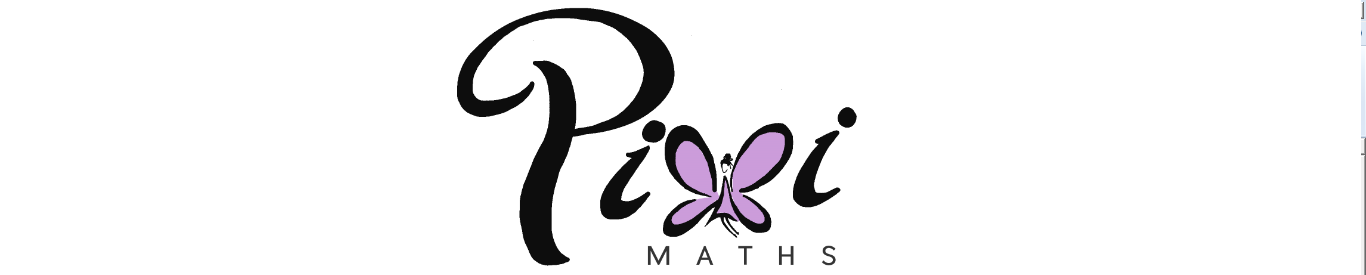 Post-Intervention AssessmentName:	_______________________________Class:	_______________________________Date:	_______________________________1.	Using only the numbers in the cloud, write down:2a.	Express the following numbers as products of their prime factors.(i)	36,						(ii)	30.______________				______________b.	Find the HCF of 36 and 30.		c.	Work out the LCM of 36 and 30.______________				______________ 3.	Work out the value of:(i)	52				 (ii)	√81				(iii)	4 × 13______________		______________		______________4.	Write as a power of 3(i)	34 x 38					 (ii)	______________				______________[Glue here]QuestionObjectiveRAG  1Identify factors, multiples and prime numbers 2I can express a number as a product of its prime factors 3I can calculate a pair of number’s HCF and LCM 4I can evaluate powers and roots 5I can apply basic laws of indices all the multiples of 5all the square numbersall the factors of 16all the prime numbers